Ссылки на официальные Интернет-ресурсы,содержащие информациюпо вопросам пропаганды здорового образа жизни, профилактики совершения правонарушений и преступленийнесовершеннолетними и (или) в отношении них и другие вопросы профилактики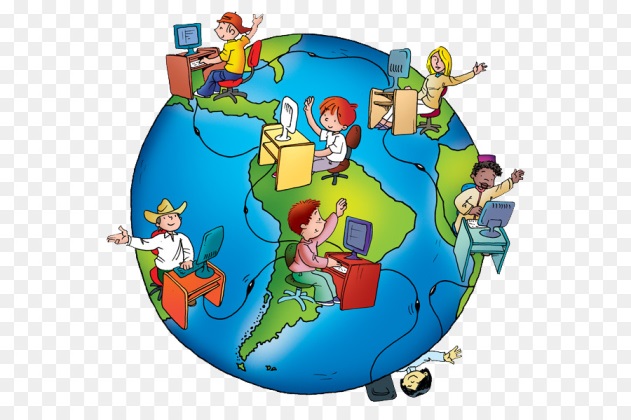 Наименование ресурсаСсылкаСайт единого общероссийского телефона доверия для детей и подростков, а так же их родителейhttps://telefon-doveria.ru/about/Федеральный информационно-просветительский портал «Растим детей. Навигатор для современных родителей» растимдетей.рфРЕГИОНАЛЬНЫЙ ПРОЕКТ «Финансовая поддержка семей при рождении детей на территории Волгоградской области» 2019-2024(в рамках национального проекта «Демография»)https://uszn.volgograd.ru/other/podderzhka-semi-i-detey/regionalnyy-proekt-finansovaya-podderzhka-semey-pri-rozhdenii-detey-na-territorii-volgogradskoy-obla/Сайт Всероссийского общественного движения «Волонтеры - медики»https://xn----ctbhcbtapdmikb4a2a0m.xn--p1ai/directions/zdorovyiy-obraz-zhizni/Интернет-ресурс Министерства здравоохранения РФ, посвящённый здоровому образу жизниhttps://takzdorovo.ru/